АДМИНИСТРАЦИЯ МУНИЦИПАЛЬНОГО ОБРАЗОВАНИЯ «НОВОДУГИНСКИЙ РАЙОН» СМОЛЕНСКОЙ ОБЛАСТИП О С Т А Н О В Л Е Н И Е  от 31.08.2021 № 139О проведении публичных слушаний по проекту «Внесение изменений в Генеральный план и Правила землепользования и застройки Днепровского сельского поселения Новодугинского района Смоленской области»Руководствуясь Уставом муниципального образования «Новодугинский район» Смоленской области (новая редакция), Администрация муниципального образования «Новодугинский район» Смоленской области п о с т а н о в л я е т:1. Провести 12.10.2021 года в 11 часов 00 минут публичные слушания по проекту «Внесение изменений в Генеральный план и Правила землепользования и застройки Днепровского сельского поселения Новодугинского района Смоленской области»  в части:- земельного участка с кадастровым номером 67:13:0100101:28, расположенного по адресу: Российская Федерация, Смоленская область, Новодугинский район, Днепровское сельское поселение, д. Степанково, из территориальной зоны Р1- зона рекреационного назначения  в территориальную зону СОД-2 смешенная общественно-деловая застройка;-изменение категории земель, расположенных на территории Днепровского сельского поселения Новодугинского района Смоленской области, из категории земель – земли запаса в категорию земель -  земли сельскохозяйственного назначения.2. Местом проведения публичных слушаний определить здание Администрации Днепровского сельского поселения Новодугинского района Смоленской области, расположенное по адресу: 215236, Смоленская область, Новодугинский район, с. Днепровское, ул. Ракова, д. 28.3. Настоящие постановление вступает в силу со дня его опубликования в районной газете «Сельские зори» и подлежит размещению на официальном сайте Администрации муниципального образования «Новодугинский район» Смоленской области.4. Контроль за исполнением настоящего постановления возложить на заместителя Главы муниципального образования «Новодугинский район» Смоленской области В.В. Иванова. Глава муниципального образования «Новодугинский район» Смоленской области			                                         В.В. СоколовОтп. 1 экз. – в делоИсп. _________Т.В. Васильева	т. 2-12-35"____" _________ .Визы: В.В. Иванов		__________		"____"__________   .С.Н. Эминова		__________		"____"__________   .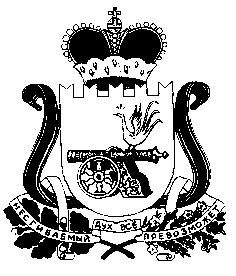 